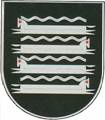 KAIŠIADORIŲ RAJONO SAVIVALDYBĖS ADMINISTRACIJOSDIREKTORIUSĮSAKYMASDĖL VIEŠŲJŲ PIRKIMŲ KOMISIJOS SUDARYMO 2023 m. sausio 3 d. Nr. V1E-20KaišiadorysVadovaudamasi Lietuvos Respublikos vietos savivaldos įstatymo 29 straipsnio 8 dalies 2 punktu ir 18 straipsnio 1 dalimi, Lietuvos Respublikos viešųjų pirkimų įstatymo 19 straipsniu, Kaišiadorių rajono savivaldybės administracijos viešųjų pirkimų organizavimo taisyklių 6.3 punktu:Sudarau šios sudėties Viešųjų pirkimų komisiją viešiesiems pirkimams atlikti:            Ieva Šadurskienė – Teisės ir viešųjų pirkimų skyriaus vedėja -  komisijos pirmininkė;Vilma Valentinavičienė – Teisės ir viešųjų pirkimų skyriaus vedėjos pavaduotoja – komisijos pirmininko pavaduotoja; Brigita Kubeckienė  – Teisės ir viešųjų pirkimų skyriaus vyriausioji specialistė – komisijos sekretorė; Laimutė Grabliauskienė – Ūkio plėtros ir statybos skyriaus vyriausioji inžinierė (patarėja); Jurgita Putnikienė – Bendrojo skyriaus vedėja; Ignas Simonaitis – Strateginio planavimo ir investicijų skyriaus vedėjas; Laima Šakienė – Buhalterijos skyriaus buhalterė. 2. P a s k i r i u Laimutę Grabliauskienę komisijos sekretore, vietoje komisijos sekretorės Brigitos Kubeckienės, kai ji negali atlikti komisijos sekretorės pareigų. 3. Pripažįstu netekusiu galios Kaišiadorių rajono savivaldybės administracijos direktoriaus 2021 m. gegužės 12 d. įsakymo, Nr. V1E-663 „Dėl viešųjų pirkimų komisijos sudarymo ir jos darbo reglamento patvirtinimo“ 1 punktą.Administracijos direktorė                                                                            Vaida BabeckienėParengėV. Valentinavičienė2023-01-03